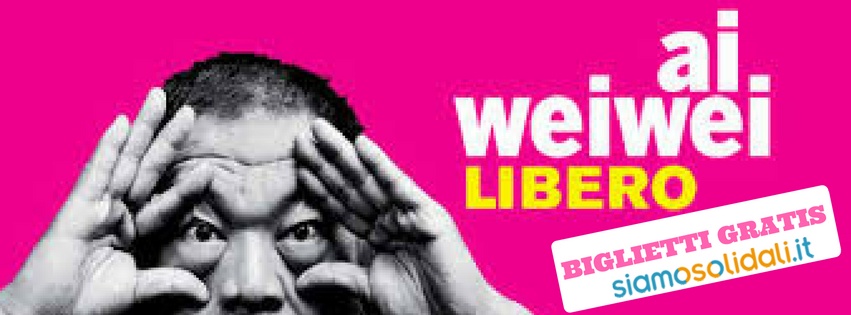 MODULO DI RICHIESTA ADESIONE AL PROGETTO ARTE OLTRE I CONFINI 2016-2017: “AI WEIWEI. LIBERO”NOME E COGNOME REFERENTE:…………………………………………………………………………………………….NOME ORGANIZZAZIONE: ………………………………………………………………………………………………………MISSION DELL’ORGANIZZAZIONE:…………………………………………………………………………………………………………………………………………………………………………………………………………………………………………………………………………………………………………………………………………………………………………………………………………………………………………………………………………………………………………………………………………………………………………………………………………………………………………………………………………………………………………………………………………………………………………………………………………………………………………………………………………………………………………………………………………………………………………………………………………………………TELEFONO:……………………………………………………………………………………………………………………………EMAIL:………………………………………………………………………………………………………………………………….Il focus centrale dell’iniziativa “Arte oltre i confini”, che si inserisce all’interno del progetto Connessioni, è promuovere percorsi di accessibilità all’arte per fasce fragili e deboli e valorizzare la dimensione educativa- formativa dell’arte. Motivazione: partecipare alla visita guidata è importante per la mia Associazione perché:……………………………………………………………………………………………………………………………………………………………………………………………………………………………………………………………………………………………………………………………………………………………………………………………………………………………………………………………………………………………………………………………………………………………………………………………………………………………………………………………………………………………………………………………………………………………………………………………………………………………………………………………………………………………………………………………………………………………………………………………………………………………………………….……………………………………………………………………………………………………………………………………………Le attività educative che vorrei realizzare all’interno della mia organizzazione no profit in relazione alla visita guidata sono: ……………………………………………………………………………………………………………………………………………….……………………………………………………………………………………………………………………………………………….……………………………………………………………………………………………………………………………………………….……………………………………………………………………………………………………………………………………………….……………………………………………………………………………………………………………………………………………….……………………………………………………………………………………………………………………………………………….……………………………………………………………………………………………………………………………………………Indicare data di preferenza per fissare la visita guidata (a scelta tra lunedì pomeriggio o giovedì mattina):……………………………………………………………………………………………………………………………………………….………………………………………………………………………………………………………………………………………………..…………………………………………………………………………………………………………………………………………..Le attività dovranno essere svolte in piena e costante collaborazione e supervisione con i referenti di Siamosolidali e del Dipartimento Educazione di Palazzo Strozzi. Nello svolgere i servizi segnalati………………………………………. (nome dell’organizzazione) si impegna a rispettare le richieste citate nel Modulo di Partecipazione al progetto e ad informare costantemente i responsabili del progetto Siamosolidalidell’Ente Cassa di Risparmio di Firenze.                                                                                               FIRMA DEL REFERENTE